Layers of the Atmosphere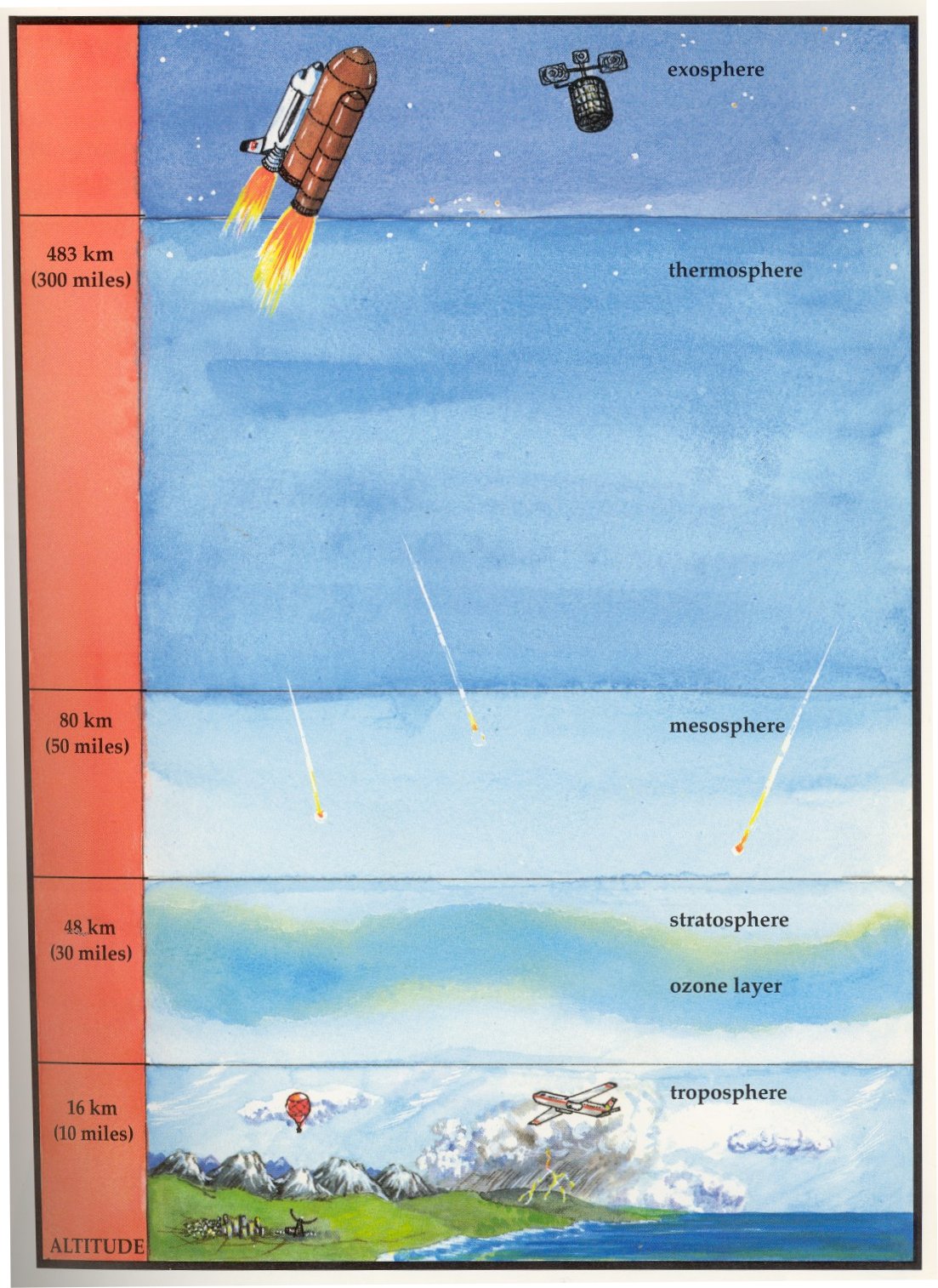 